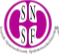 Uppdragsbeskrivning för arbetsgruppen Njursviktssköterska/ njursviktskoordinator inom SNSF Arbetsgruppen/nätverket ska arbeta enligt Riktlinjer för SNSF:s arbetsgrupper. Det viktigaste uppdraget är att aktivt ta del av de senaste rönen inom området och sprida dessa till föreningens medlemmar. Varje region (syd, norr, mitt, väst, öst) arrangerar regionala möten en gång om året. Ansvaret för dessa möten sköts på regional nivå. Det nationella mötet för njursviktsköterskor/ njursviktskoordinatorer arrangeras också en gång om året. Nationellt möte hölls för första gången 2001, ansvar för innehåll och planering av mötena fördelades tidigare på olika kliniker i samråd med industrin fram till 2016. From 2017 ansvarar arbetsgruppens för att planera innehållet tillsammans med industrin.Planeringen inför det nationella mötet 2020 inleddes med ett fysiskt möte den 17 februari då vi sågs tillsammans med Baxter Medical AB på sjuksköterskornas hus i Stockholm.Vid mötet i Stockholm i februari informerade Helen Arbman ifrån Baxter att hon fått i uppdrag att halvera alla kostnader. Detta innebar att det nationella mötet som planerades för 2020 skulle vara ett endagars möte istället för två halvdagarsmöten.Vidare skulle mötet vara i en lokal i anslutning till Baxter Medical AB också för att reducera kostnader. Under våren hade vi upprepade telefonmöten och bestämde att ställa in årets nationella möte pga den rådande pandemin.Arbetsgruppen är så som det ser ut idag beroende av Baxter Medical AB både ekonomiskt och organisatoriskt för att kunna genomföra mötet. Deltagarna i arbetsgruppen efterfrågar en dialog med styrelsen i SNSF om nya lösningar kring samarbete med industrin.Som för all verksamhet just nu är det ingen som vet hur vi ska ställa oss till planering inför hösten 2021. Vi inleder med telefonmöten i början av 2021.Arbetsgruppen för njursviktsköterskor/njursviktskoordinatorer har för verksamhetsåret 2020/2021 planerat att tillsammans Baxter ansvara för det årliga återkommande nationella mötet som hålls i Stockholm. Arbetsgruppen för njursviktssköterska/ njursviktskoordinatorer Medlemmar: Petra Hjelmstedt (Malmö), Ylva Skogh (Uppsala). Agneta Henriksson (Umeå)  Styrgruppen har försökt att rekrytera representanter ifrån norr, syd, öst, väst.Detta visade sig vara en svår uppgift, vi har beslutat att gruppen får lov att vara som den är och när behov uppstår dvs. om någon avgår så får vi lov att försöka värva nya medlemmar.Vi kan se fördelar med att gruppen är förhållandevis liten, då det är enklare att samordna telefonmöten, fysiska möten.Kontaktperson SNSF: Shahandeh Seyfizadeh Verksamhetsplanering för året 2020Arbetsgruppen planerar att ses i Stockholm minst en gång per år för att planera det nationella mötet som hålls i november. Övrig korrespondens för planering av mötet sker via telefon och mail.  Förslag på uppdrag  Arbetsgruppen för Njursviktssköterska/ njursviktskoordinatorer har för verksamhetsåret 2020/2021 en plan på att tillsammans med Baxter Medical AB ansvara för det återkommande nationella mötet som hålls under november månad.  Ekonomisk budget   Petra Resa Malmö – Stockholm ToR 1000: - Planeringsmöte Sjuksköterskornas hus Resa Malmö – Stockholm ToR 1000: - Nationellt möte i November Hotell Stockholm ca 1500: - Stockholms lokaltrafik 100: - Ylva Resa Uppsala – Stockholm 210:- - Planeringsmöte Sjuksköterskornas hus Resa Uppsala – Stockholm 210:-    Nationellt möte i November Hotell Stockholm 1500: - Stockholms lokaltrafik 100: - Agneta  Resa Umeå – Stockholm ToR 1700:- Planeringsmöte Sjuksköterskornas husResa Umeå – Stockholm ToR 1700:- Nationellt möte i November Hotell Stockholm ca 1500: - Stockholms lokaltrafik 100: -  Totalt ca :10.600 :-Med vänlig hälsning  Petra Hjelmstedt, Ylva Skogh, Agneta Henriksson  